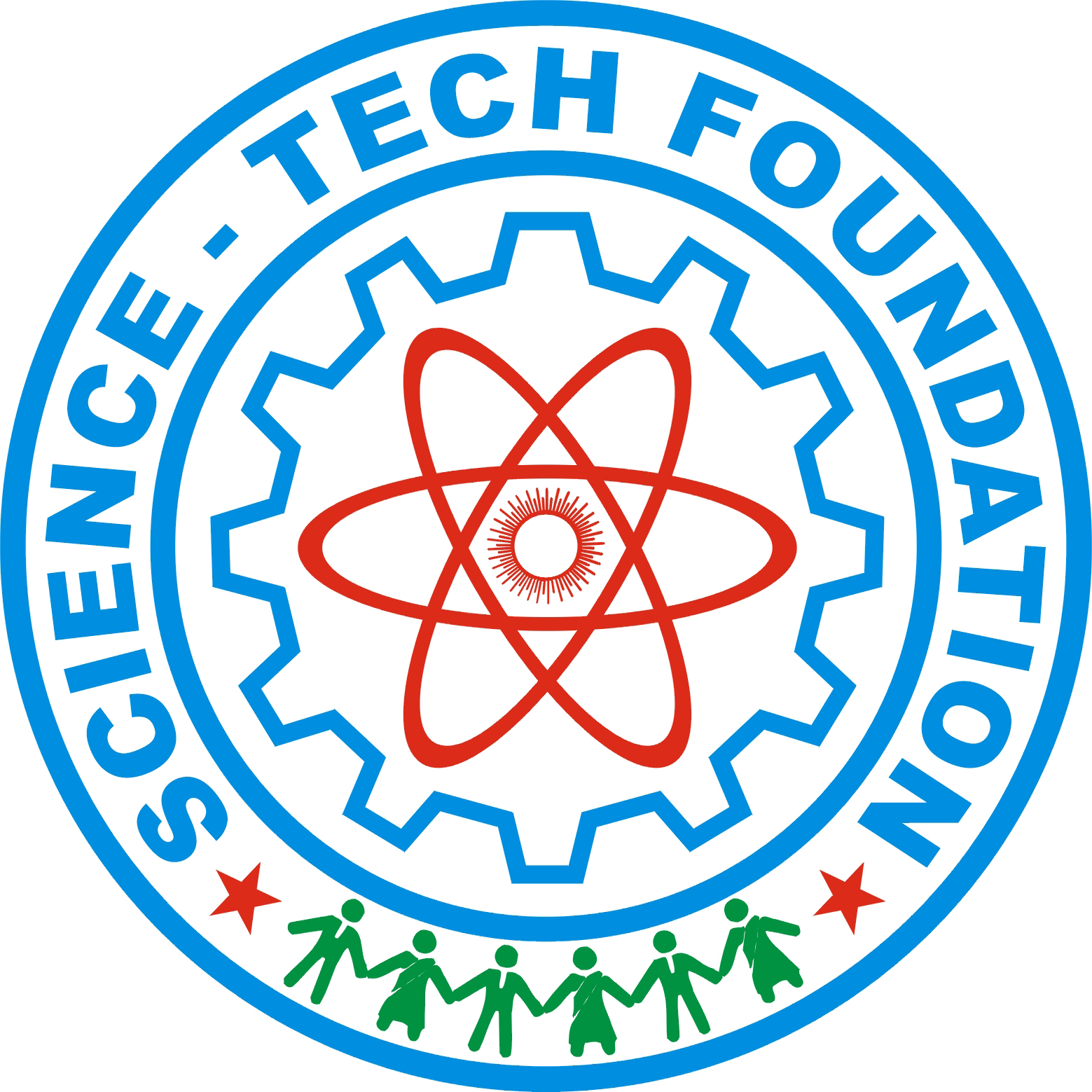     SCIENCE-TECH FOUNDATIONAPPLICATION FOR BEST PRINCIPAL AWARD1.  Name of the applicant:	                                                                        (In capital letters)2.  Date of Birth:		        ___________________________________3.  Sex:	Male	[	]	Female	[	]4.   Address for communication:	 	 	Pin:	 	5.  Mobile No:6.  E-Mail ID:ACADEMIC BACK GROUND7.  Educational Back Ground:CAREER PROFILE10. Kindly furnish below information about your employment / assignment carried out at present and preceding from beginning of career11. Total Experience: 	 No. of years	a) Research: 	 Years	b) Teaching:      	yearsc) Others, Please specify field / area:	 	12.a) Membership of professional Bodies:	[1]	Yes	[2]	Nob) If yes, Please mention the name(s) of the professional Body(s) hereunder(Please attach necessary documents wherever necessary)14. a) Total Number of Research Papers published :	National:  	International: 	b) Please furnish below, information about your research paper(s) published  during your career and award(s), If any received by you:A. Publications:B.Awards:15. Any other relevant information ( eg. Membership of committees, etc)(Please attach additional sheet, wherever necessary)25. Administrative experience as a principal:26.Write up in Five hundred words substantiate yourself as best principal :QualificationUniversity / InstitutionYearSubjects /Area of ResearchPost Graduationor equivalentM.PhilPh.DPost- DoctoralAny OtherS.NoDesignation / PostheldDate(s)From	ToName of theorganization and addressField –wiseexpertise in environment & related areas*S.NoTitle of thePaper(s)Name of JournalYear Volume/page NoNatioanl /InternationalS.NoName of the awardAwarding organization(s)YearState/Natioanl /International16. Books authored and publishedsingle-authored        (text /reference books):multi-authored	 (text /reference books):single-authored	 (other books):multi-authored          (other books):.17. Research Guidancei)	M.Phil:ii)	Ph.D:iii)	Students presently working for Ph.D:18. Research projects operated/under operationTotal number of projects:Total value of the projectsRs. 80 lakh or moreRs. 60 - <80 lakhRs. 40 - <60 lakhRs. 20 - <40 lakh< Rs. 20 lakh:Number of projects with funding from outside India:Number of projects having collaboration with industry/other research organizations:Number    of    projects    having    collaboration    with    other Departments in the University:19. Research publicationsResearch publications:National refereed journals:International refereed journals:Cumulative impact factor:20. Research publications (last 3 years)National refereed journals:International refereed journals:Cumulative impact factor:21.Patentspatents granted:patents applied:Member on Editorial Boards of refereed research journals:22.Seminars/conferences/symposia attended and presented papers/delivered keynote addresseswithin India:outside India:23.Consultancyconsultancy projects handled:served / serving as consultant to industry / other organizations:24.Extension / other activitiesExtension / outreach activities involved in(The activities may include contributing to environment protection, healthcare in rural/slum population, adult literacy, nation building activities, etc):Membership of Professional Societies, Membership of Governing / Executive / Advisory body of an industry or other sector:Administrative assignments (including Head of Department, Chairperson BOS, Dean of Faculty, etc.) held:S. NoName of the College & AddressWorking ExperienceWorking ExperienceNo. of YearsRemarksS. NoName of the College & AddressFromToNo. of YearsRemarks